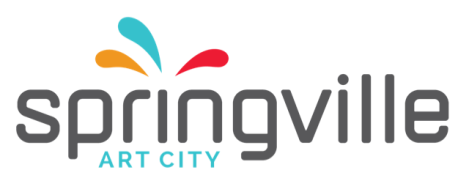 Instructor/TrainerInstructor/TrainerInstructor/TrainerJob Description (last updated: 12/2015)Job Description (last updated: 12/2015)Job Description (last updated: 12/2015)Department:Position Reports to:Recreation CoordinatorPay Grade:Employment Type:Exempt/Nonexempt:Description:Under the direction of the Recreation Supervisor, instructs or trains participants in city sponsored activities.Under the direction of the Recreation Supervisor, instructs or trains participants in city sponsored activities.Duties:Teaches scheduled classes or training periods, beginning and ending on time; (provides adequate warm-up, exercise, stretching, and cool down for exercise classes).Instructs participants on effective methods; proper techniques, demonstrates proper implementation.Prepares appropriate equipment, handouts, music, etc. for each session.Provides a positive experience for participants.Maintains safety and related inspections.Reports any problems or issues to Supervisor.Ensure safety of staff, participants and citizens.Teaches scheduled classes or training periods, beginning and ending on time; (provides adequate warm-up, exercise, stretching, and cool down for exercise classes).Instructs participants on effective methods; proper techniques, demonstrates proper implementation.Prepares appropriate equipment, handouts, music, etc. for each session.Provides a positive experience for participants.Maintains safety and related inspections.Reports any problems or issues to Supervisor.Ensure safety of staff, participants and citizens.All other duties as assigned.All other duties as assigned.Qualifications:Must be high school graduate. Must hold appropriate certifications as required by specific activity. Must hold Red Cross CPR/AED and Standard First Aid certifications. Must be high school graduate. Must hold appropriate certifications as required by specific activity. Must hold Red Cross CPR/AED and Standard First Aid certifications. Physical Demands:Must be physically fit and have endurance to complete class or training session.  Must have teaching knowledge of activity, rules, techniques, etc. Must be professional and motivate participants. Able to work well with public and staff. May have exposure to heat, cold and wet/humid conditions.Must be physically fit and have endurance to complete class or training session.  Must have teaching knowledge of activity, rules, techniques, etc. Must be professional and motivate participants. Able to work well with public and staff. May have exposure to heat, cold and wet/humid conditions.